CONFERENCE SIGN IN SHEET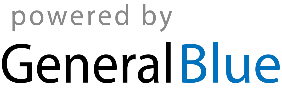 Conference Title OrganizerLocationDateTimeName of AttendeeSignaturePhone NumberEmail